Year 3 Autumn Term 2019 Information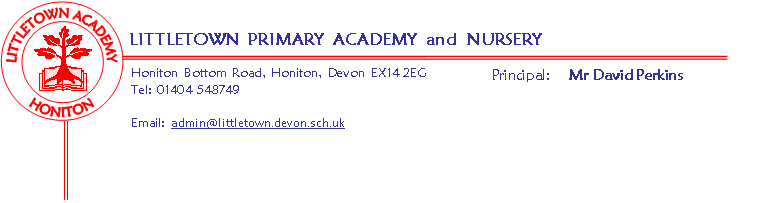 LiteracyOur key text for the first half of the term is ‘Charlie and the Chocolate Factory’ by Roald Dahl. By the end of the unit the children will have designed their own golden ticket, written a character description of a character in the story and practising speaking and listening through role play.Our key text for the second half of the term is ‘The Iron Man’ by Ted Hughes. By the end of the unit the children will have completed a diary entry and persuasive letter.  MathsWe will be continuing to follow the Power Maths scheme starting with Place Value followed by Addition and Subtraction. After half term we will be onto Multiplication and Division. We will be continuing with Times Tables Rockstars and the children will be expected to complete ten one minute sessions at home. If your child cannot access Times Table Rockstars at home please let your child’s teacher know and we will make time during the school day.CornerstonesWe have started our new topic of Scrumdiddlyumptious this week. Your child has been given a letter today with an overview of what our current Cornerstones topic entails. This also includes some home learning ideas which will be celebrated in class when the children complete them.After half term our topic will be Mighty Metals.Key remindersPE is on a Monday and Tuesday afternoon. Please ensure that your child has the correct PE kit in school every week. We will notify you once we have set the children up with their new spellings on Spellodrome. If you are unable to access Spellodrome at home please let your child’s teacher know and we will make time during the school day.Reading journals need to be handed in on Monday mornings to be checked so that house points can be awarded for those who have read 5 times during the week.Key dates for the autumn termTuesday 1st October: Outdoor Classroom (both classes)Thursday 7th November: 2.30pm Scrumdiddlyumptious Express Event in Year 3 classroomsTuesday 3rd December: Outdoor Classroom (both classes)Parent information meetings for Maths and Literacy (dates to follow)Parents meetings will be held the week beginning 14th October (dates to follow)